Bir Köyümüz Var2 Eylül 2021 Tarihinde Seyhan Rotary, Seyhan Rotaract, Seyhan İnteract, eşlerimiz ve çocuklarımızla birlikte RTB oluşturduğumuz Karayusuflu Köy Okulunda boya ve okulu güzelleştirme çalışmalarında bulunduk. Eğitim eşitsizliğinin azaltılması için köy okulumuzu kardeş okul olarak benimsedik ve önümüzdeki dönemlerde de okulumuza farklı eğitim projeleriyle katkı sağlamayı planlıyoruz. 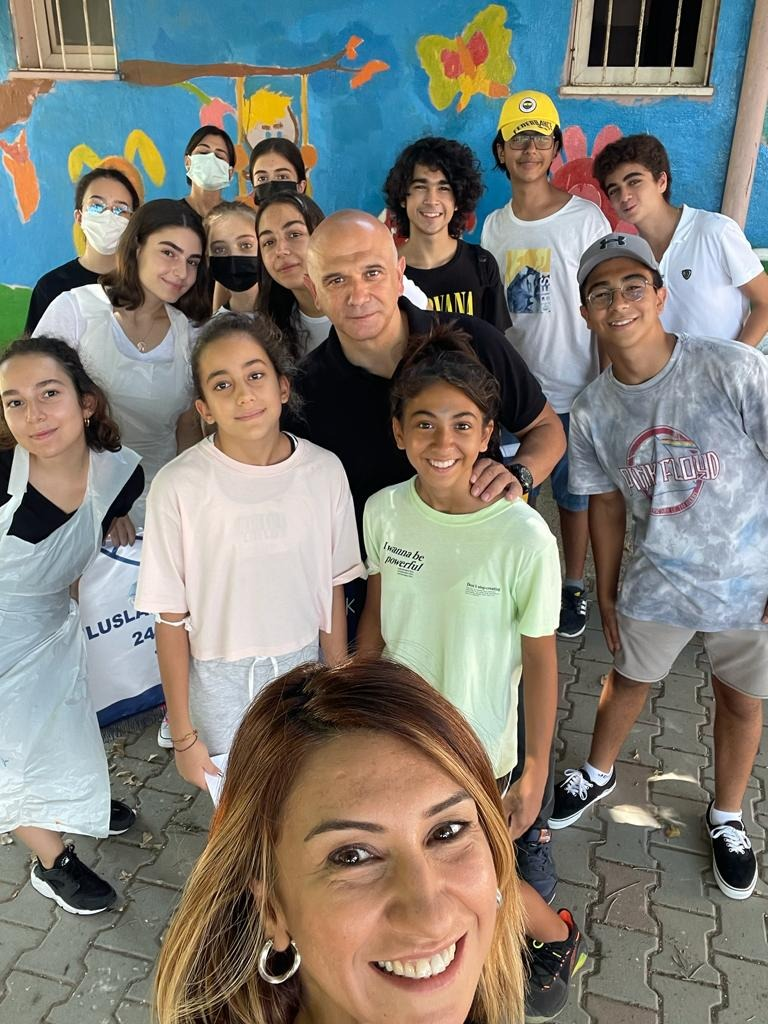 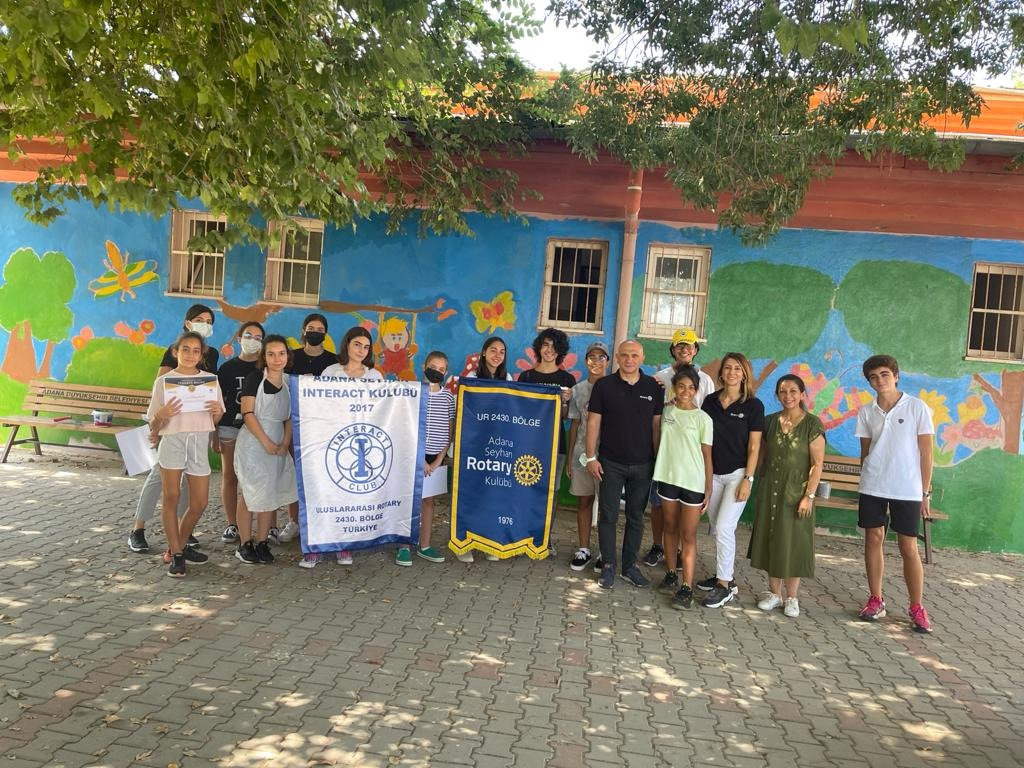 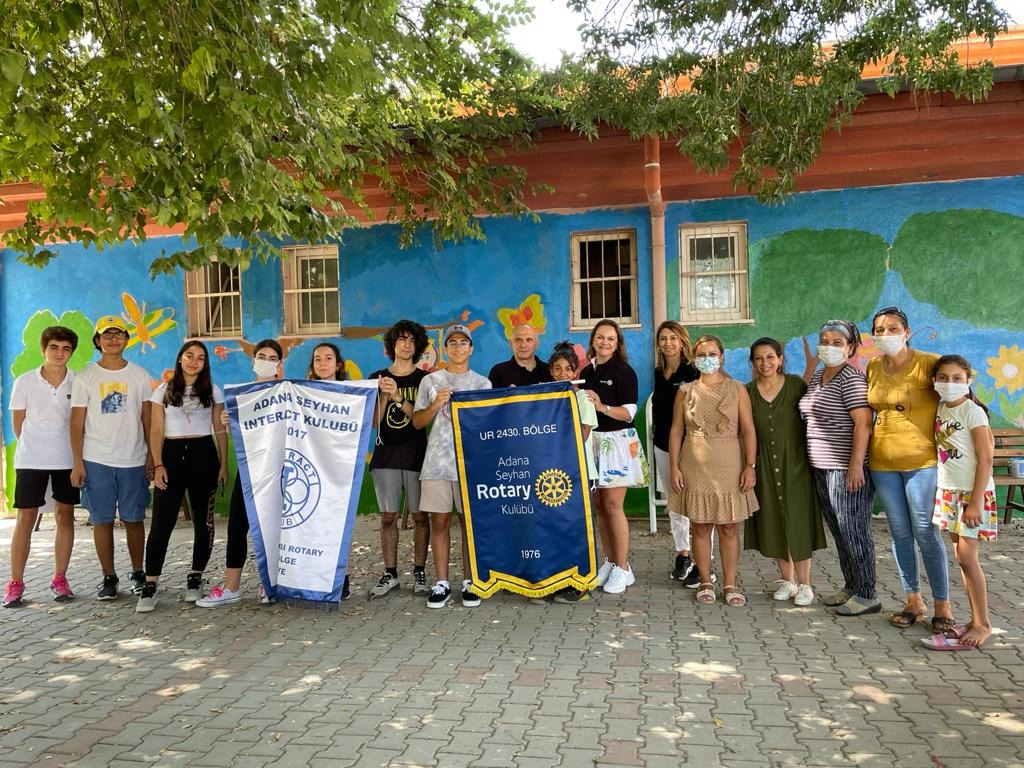 